ທລຍ ເມືອງຕະໂອ້ຍ ສຳເລັດການສຳຫຼວດອອກແບບ ແລະ ປະເມີນຜົນກະທົບທາງດ້ານສັງຄົມ ແລະ ສິ່ງແວດລ້ອມ ໂຄງການທີ່ຈະຈັດຕັ້ງປະຕິບັດໃນປີ 2020   ໃນລະຫວ່າງວັນທີ  24ມີນາ-04ເມສາ 2020 ກອງທຶນຫູຸດຜອ່ນຄວາມທຸກຍາກ(ທລຍ)ເມືອງຕະໂອ້ຍ, ຂະແໜງກະສິກໍາ ແລະ ປ່າໄມ້ເມືອງຕະໂອ້ຍ  ໂດຍປະກອບມີຕາງໜ້າພະແນກກະສິກຳ-ປ່າໄມ້ແຂວງ, ທລຍ ແຂວງ,  ທລຍ ເມືອງ, ຫອ້ງການທີ່ກຽ່ວຂອ້ງຂັ້ນເມືອງ  ສົມທົບກັບຜູ້ປະສານງານຂັ້ນກຸ່ມບ້ານ ແລະ ອຳນາດການປົກຄອງບ້ານ, ທີມງານຈັດຕັ້ງປະຕິບັດຂັ້ນບ້ານ ຕະຫຼອດຮອດພໍ່ແມ່ປະຊາຊົນພາຍໃນບ້ານໄດ້ລົງສຳຫຼວດອອກແບບ ແລະ ປະເມີນຜົນກະທົບທາງດ້ານສັງຄົມ ແລະ ສິ່ງແວດລ້ອມໂຄງການຍ່ອຍຢູ່ແຕ່ລະບ້ານທີ່ໄດ້ຮັບໂຄງການໃນປີ 2020 ເຊີ່ງມີຜູ້ເຂົ້າຮ່ວມທັງໜົດ  350 ຄົນ, ຍິງ 195 ຄົນ ໃນນັ້ນ ປະກອບມີ 8 ໂຄງການ:1.​ ໂຄງການສ້ອມແປງລະບົບນໍ້າລີນ  ບ້ານປະສິງ  ກຸ່ມຕະຫຼຸງ;2.​​ ໂຄງການສະຖານທີ່ລ້ຽງສັດ  ບ້ານປີຕຽນ  ກຸ່ມປະໂສມ;3.​​ ໂຄງການສ້ອມແປງລະບົບຊົນລະປະທານ  ບ້ານກະເຕັນ ກຸ່ມດູບ;4.​​ ໂຄງການສ້ອມແປງລະບົບນໍ້າລີນ  ບ້ານຕຸງໂກຼງ  ກຸ່ມໂຈະ;5.​​ ໂຄງການສ້ອມແປງລະບົບນໍ້າລີນ  ບ້ານໂຈະໃຕ້  ກຸ່ມໂຈະ;6.​​ ໂຄງການສ້ອມແປງລະບົບນໍ້າລີນ  ບ້ານຕຸງແຕ່ງ  ກຸ່ມໂຈະ;7. ໂຄງການສ້ອມແປງໂຮງຮຽນປະຖົມ  ບ້ານຕະປືນ  ກຸ່ມຕະປືນ8. ໂຄງການສ້ອມແປງໂຮງຮຽນປະຖົມ  ບ້ານປະລອ່ຍ  ກຸ່ມຕະປືນ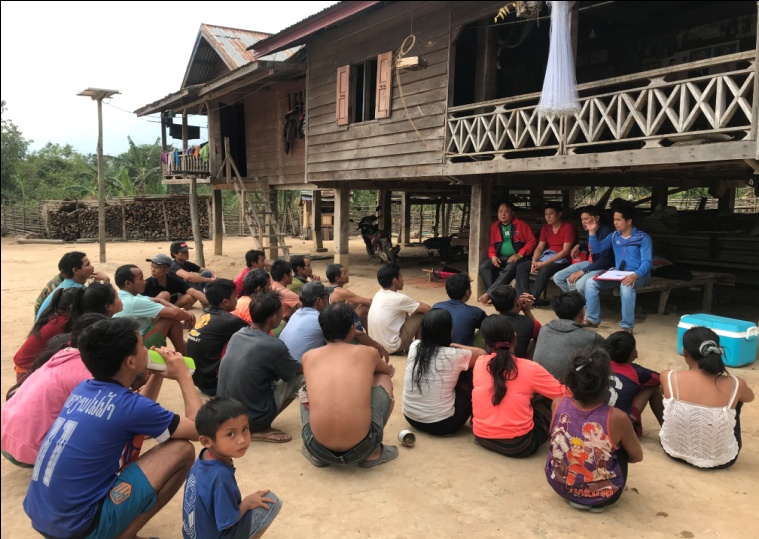     ໂຄງການທັງໜົດເຫຼົ່ານັ້ນ  ຈະໄດ້ນໍາໃຊ້ທຶນຊວ່ຍເຫຼືອຂອງອົງການພັດທະນາ ແລະ ຮວ່ມມືປະເທດສະວິດເຊີແລນ(SDC) ທັງໜົ ກວ່າ  1 ຕື້ກີບ ແລະ ນໍາໃຊ້ຮູບແບບຊຸມຊົນເປັນຜູ້ຈັດຕັ້ງປະຕິບັດເອງ ແລະ ຄາດວ່າຈະເລີ່ມລົງມືຈັດຕັ້ງປະຕິບັດໃນຕົ້ນເດືອນພຶດສະພາປີ2020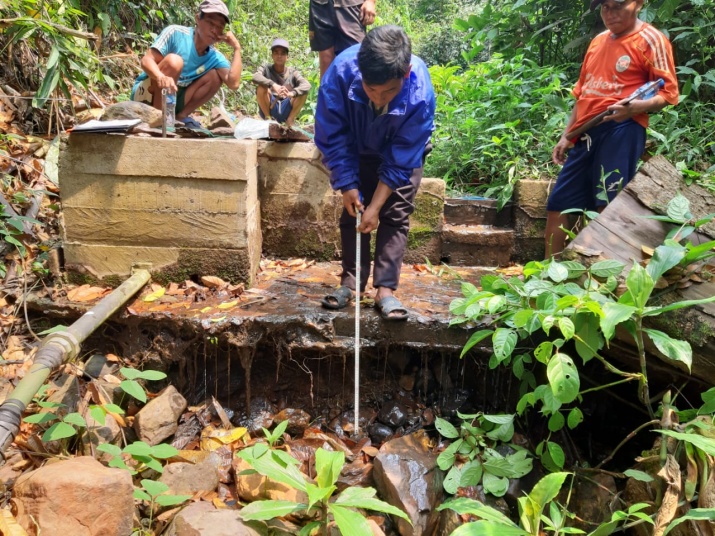                                                    ຂຽນໂດຍ:  ທ. ຄໍາໃບ  ນະລິສັກ ພັດທະນາຊຸມຊົນ ເມືອງຕະໂອ້ຍ, ແຂວງສາລະວັນ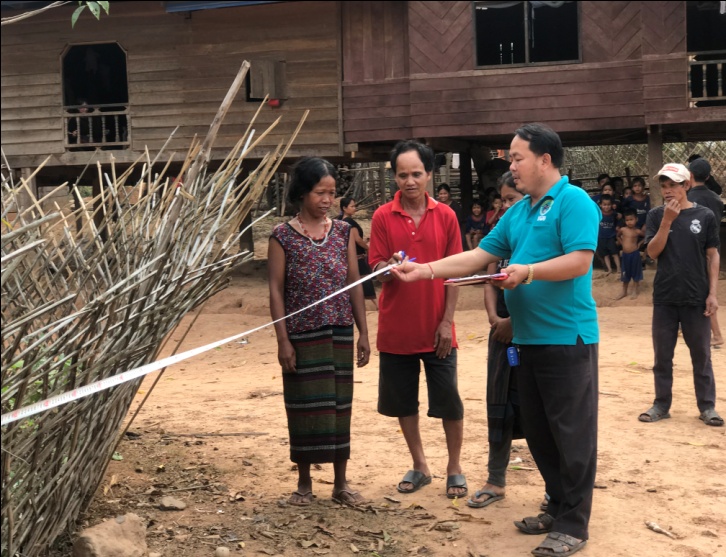 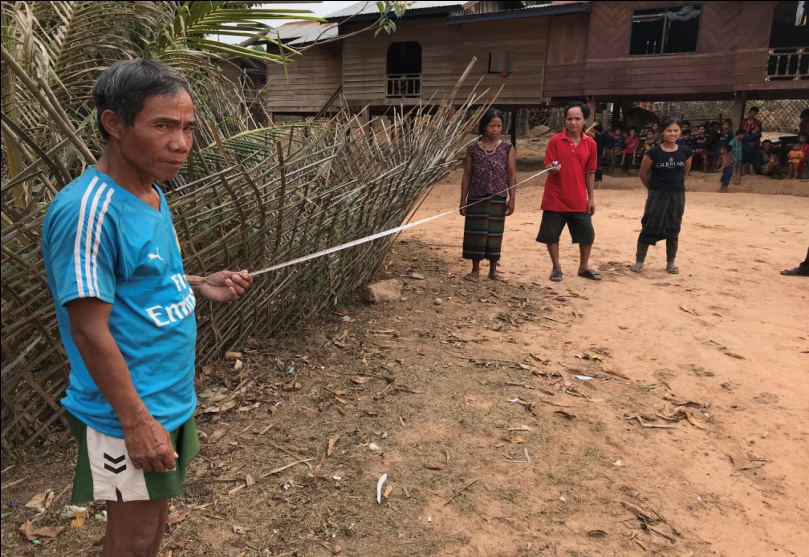                                                    ເບີໂທ: 020 99199993, 030 9738​​999